Magyar Evezős SzövetségKakas Koós Dóra részéreTel: 70/454 6387     Létszám: 1000 fő      Menüajánlat:Gyümölcs leves Rakott Bolognai spagettiBanán07.07. péntek reggeli:Citromos teaSajtos omlett, paradicsom, paprikaKifli07.07. péntek ebéd:Rántott csirkecomb, mexikói körettelFriss salátaSajt torta07.07. péntek vacsora:Szárnyas ragulevesCsirkemell sajtmártássalPárolt rizsCsemege uborkaCroissant07.08. szombat   reggeli:Kakaó italDebreceni páros kolbászMustár, ketchup, majonézZsemle07.08.szombat ebéd:Forgatott csirke vele sült zöldségekkelKukoricás rizzselKókusz kocka07.08.szombat vacsora:        EperlevesRántott csirke mell, grillezett pulykamellVegyes köret Almás fahéjas fánk07.09.vasárnap reggeli:Citromos teaSonkás tojásrántottaparadicsom ,paprika Zsemle07.09.vasárnap ebéd:         Milánói pulykamellNápolyi szeletDinnye Menü reggeli:      1600 FtMenü ebéd:          2600 FtMenü vacsora:    2800 Ft                                                         Svédasztalos menüajánlat                                                        07.04-07.09.. Reggeli svédasztalTej, kávé, tea, kakaó,Alma lé, narancsléNatúr és gyümölcsjoghúrtFelvágottak, szalámik, sajtokTojásrántotta, bundáskenyérFőtt virsli, debreceniZöldségekPékáru07.04.kedd vacsora:            	Rántott csirkecomb parázsburgonyával     Spanyoltarja zöldséges rizzsel    Bakonyi szelet galuskávalRántott karfiolCsirkemell roston zöldkörettel                                                                        Friss saláta                                                                        Sütemény                                                           Gyümölcs07.05. szerda ebéd:Zöldborsó levesCsikóstokány tarhonyávalKemencében sült kacsacomb párolt lilakáposztávalRántott ponty parázs burgonyával, majonézzelSpenótos rakott tésztaCsemege uborkaSüteményGyümölcs07.05. szerda vacsora:Brassói aprópecsenyeVadas marharagu szalvétagombóccalSpárgával töltött csirkecombfilé, párolt zöldséggelSertéskaraj Gellért módra, párolt rizsVegyes savanyúságokSomlói galuskaGyümölc07.06. csütörtök ebéd:Szegedi gulyáslevesBBQ pulykamellragu, párolt rizzselHortobágyi palacsinta paprikás selyemmártássalTúrós csusza tepertővelTanyasi töltött sertésszelet rántva, steak burgonyávalVegyes savanyúságokMeggyes rétesGyümölcs07.06. csütörtök vacsora:Roston pulykamell, grill zöldségekkelKapros túróval töltött rántott szelet, burgonyapürévelÓvári jércemell, burgonyapürévelSpagetti carbonaraVegyes savanyúságokFahéjas almával töltött palacsinta karamell öntettelGyümölcs07.07. péntek ebéd:Pulykaragu leves csigatésztávalBakonyi sertésérmék magyaros gombaraguval, galuskávalSajttal-sonkával töltött rántott sertéstekercs, petrezselymes burgonyaRoston pulykamell „Dübarry” módra mandulás rizzselRántott camembert, áfonya lekvárralVegyes savanyúságokBarackos pite07.07. péntek vacsora:Vajas csirkemell párolt zöldkörettelKolbászos aprópecsenyeGomba paprikás galuskávalBolognai spagettiPikáns töltött sertéstekercs steakburgonyávalTúrós gombóc áfonyávalFriss salátaGyümölcs07.08. szombat ebéd:Húsleves Gazdagon módraZöldséges LasagneVadas tokány tarhonyávalSpagetti CarbonaraRántott pulykamell kukoricás rizzselRántott karfiolFrancia rakott burgonyaLinzer karikaFriss salátaGyümölcs07.08. szombat vacsora:Vajon párolt jércemell rokfortos barackkalSajttal-Sonkával töltött pulykamell burgonyapürévelSertés sült forgatott burgonyávalRántott sajt rizzsel tartármártássalBaconba göngyölt szárnyasmájGyümölcs kockaFriss salátaGyümölcs07.09. vasárnap ebéd:Szegedi ponty halászléPulykamell grill zöldkörettelKemencés csülök párolt lilakáposztával petrezselymes burgonyávalLecsós csirkecombok kagylótésztávalRakott brokkoliRántott gombafejek tavaszi rizzselTiramisuFriss salátaGyümölcsSvédasztalos reggeli:       3000.- FtSvédasztalos ebéd:          4800.- FtSvédasztalos vacsora:      4800.- FtSzeged,2023.06.26.                                        Üdvözlettel: Kakas Attila                                                              Üzletvezető                                                             30 680 7089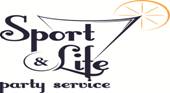 Waldorf 2000 Kft6722 Szeged, Rákóczi tér 1.tel/fax: 62/424-488mob: 30/289-6920email: mako.l@sport-life.huwww.sport-life.huKitűzött dátum:2023.07.04.-09.Helyszín:Szeged, Maty-ér07.04.Kedd vacsora:Csontleves csigatésztávalSült csirkecombPetrezselymes burgonyaSavanyúság07.04. szerda reggeliCitromos teaFőtt virsli, ketchup, mustár, majonézZsemle07.05. szerda ebéd:Szezámmagos jércemell rántvaRizibiziMeggyes rétes07.05 szerda vacsora:Frankfurti levesRoston pulykamell pecsenyelévelBurgonyapüréAlma07.06 csütörtök reggeli:KakaóSonkás szendvicsSzalámis szendvics07.06. csütörtök ebéd:Sajttal-sonkával töltött rántott szelet07.06. csütörtök vacsora:                            Zöldséges rizsBarackos piskóta